BOARD OF TRUSTEES FOR THE TOWN OF LUTHER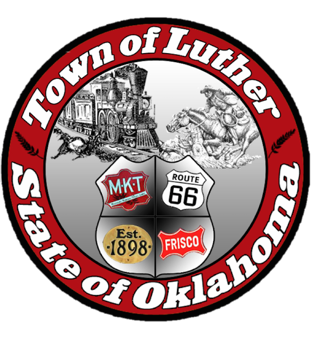 SPECIAL LPWA MEETING AGENDAIn accordance with the Open Meeting Act, Section 311, The Town of Luther, County of Oklahoma, 119 S. Main Street, hereby calls a Special Meeting of the Luther Board of Trustees LPWA, Tuesday, June 19, 2018 at 6:30 p.m. at Town Hall, 119 S. Main Street, Luther, OK 73054.Call to order.Roll CallDetermination of a quorum.Trustee Five (Jenni White)Consideration, Motion and Vote to Enter Into Executive Session.Proposed Executive Session for the purpose of discussing the following so the board can return to Open Session and take action pursuant to Executive Session Authority: Okla. Stat. title 25 Section 307 (B) (1). The following items are proposed for discussion during the Executive Session:Discussion will follow regarding the employment, hiring, appointment, promotion, demotion, disciplining, resignation or termination of Lena Wright.Vote to reconvene into Open Session.Vote to execute action regarding the employment, hiring, appointment, promotion, demotion, disciplining, resignation or termination of Lena Wright. Consideration, discussion and possible action to start the application process for hiring a new                                                      Utility Clerk/LPWA employee, if necessary, after item II.Adjourn.________________________________Kim Bourns, Town Clerk/Treasurer*Agenda Posted Friday, June 15, 2018 at Luther Town Hall, on the website at www.townoflutherok.com and on Facebook at The Town of Luther, prior to 6:30 pm.